Что рассказать ребёнку?Для вас, родители!День защитника отечества - важный, торжественный праздник, который отмечает вся Россия 23 февраля. Во время него, страна чествует своих героев. Мужчин, которые когда-либо защищали родину (или защищают сейчас).Многие родители не знают, как объяснить маленьким деткам, что такое 23 февраля. И в чем суть этого праздника. Но не беспокойтесь. Мы расскажем о том, как поведать малышу о нем.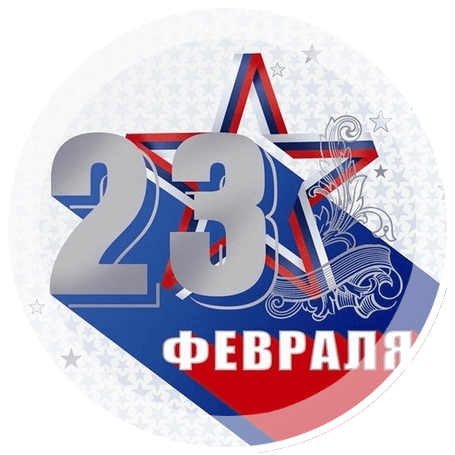 В восьмидесятых годах перед родителями даже не возникал вопрос о том, как рассказать ребенку о 23 февраля. Всем детям все итак было известно.Они знали, что 23 февраля - день, посвященный Советской армии. А также военно-морскому флоту.Во время этого праздника, все люди поздравляли мужчин, которые защищали свою родину. При этом, даже не возникало вопроса о том, от кого они обороняли страну. Дети знали, что военные защищали государство от врагов. Во время Второй мировой войны - от фашистов. После нее - от агрессии других стран.Основное, что вам нужно внести в голову ребенка - в этот день поздравляют всех мужчин, которые когда-либо проходили службу в армии. Также, вы должны рассказать ребенку, что каждый мальчик должен защищать родину. И быть верен ей.К сожалению, в 21 веке отношение к армии изменилось в худшую сторону. Современная молодежь уже не чувствует той ответственности перед родиной, как это было раньше. Подростки не хотят служить. Они наоборот пытаются всячески "откосить" от армии. Получить отсрочку или вовсе "завалить" медосмотр по состоянию здоровья. Поэтому, рассказать ребенку о Дне защитника отечества в наши дни становится тяжелее.Однако, если в вашей семье есть мужчины, которые служили (муж, дядя, брат, дедушка), то это будет хорошим примером для ребенка. Он поймет, что проходить службу в каких-либо войсках - это почетно. И с раннего возраста будет стремиться защищать родину.Как рассказать про День защитника отечества детям разного возраста?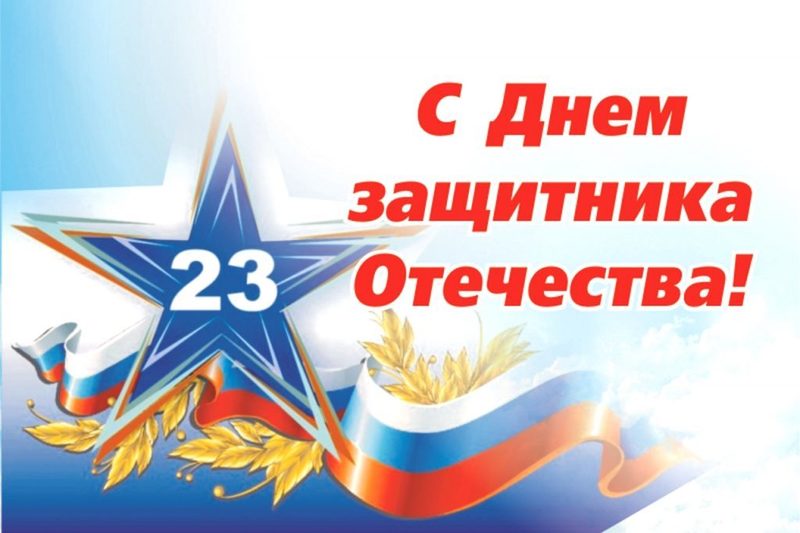 Если ребенку от двух до трех летВ этом возрасте малыш еще не понимает, что такое вооруженные конфликты. Он не знает, что такое война, флот, пехота и так далее. Поэтому, слишком уж углубляться в подробности не нужно. Про особенности военного дела ребенок все равно ничего не поймет.Поэтому, вам остается только объяснить ребенку расшифровку термина "Защитник". Это единственное, что ребенок может воспринять в столь раннем возрасте.Произнесите тезис "Защитник - тот, кто защищает". И попробуйте сделать так, чтобы ребенок его запомнил.Подробно расскажите малышу о том, кого называют защитниками. Объясните, что это те люди, которые не дают сильным обижать более слабых. Защищают их.Можете даже объяснить ребенку сказанное на примере. Скажите, что защищать можно абсолютно всех. Например, котенка в песочнице, на которого нападает злой ребенок. Собачку, над которой издевается стая других псов. И так далее.Также, объясните, что защищать можно не только людей и животных. Скажите, что еще человек может оборонять и страну. Заодно, и расскажите, что живете в Российской Федерации. Объясните, что это большая страна, которую мужчинам нужно оборонять от нападения иностранных врагов.Объясните ребенку, что все представители сильного пола обязаны оборонять родину. Также, поздравьте с праздником всех мужчин в доме. Дедушку, супруга, брата, дядю и так далее. Если малышу от четырех до пяти летВ возрасте от четырех до пяти лет ребенок уже знает некоторые понятия из области военного дела. Он знаком с тем, что такое война. Понимает, что такое армия, и из чего она состоит. Поэтому, теперь вы можете рассказать ребенку о Дне защитника отечества более подробно. При повествовании, делайте большой упор на армию. Во-первых, малышу вас будет интереснее слушать, потому что он наверняка играется с солдатиками. А во-вторых, ваша задача - рассказать именно про армию, и службу в ней, а не про другие аспекты. И сделать так, чтобы ребенок углубился в изучение этой темы.Скажите малышу, что у Российской Федерации есть мощные войска. Их задача - защищать границы государства и не допускать попадания вражеских захватчиков на свою территорию. Также, объясните, что армия защищает жителей России от иностранных врагов.Объясните малышу, что состав войск уже укомплектован. Но ежегодно людей все равно призывают в армию. Там они служат в течение 12 месяцев, а затем возвращаются домой.Также, расскажите, что в особых ситуациях страна призывает всех мужчин на службу. Даже тех, которые уже служили.Объясните, что это за случаи. Расскажите, что подобный массовый призыв в армию проводится только в случае войны. Если ребенок играется с солдатиками, то объясните ему про вооружённые конфликты на примере игрушек. Возьмите солдатиков и покажите, что такое война. А также продемонстрируйте ее опасность для государства. Также, укажите пальцем на какого-нибудь солдатика. Скажите, что он - типичный защитник своей родины. Можете также купить какое-нибудь красивое историческое издание. В нем должно быть написано про историю России 20 века. Важно, чтобы в таком издании были картинки. С помощью них ребенку будет интереснее изучать историю.Если ребенку от шести до семи лет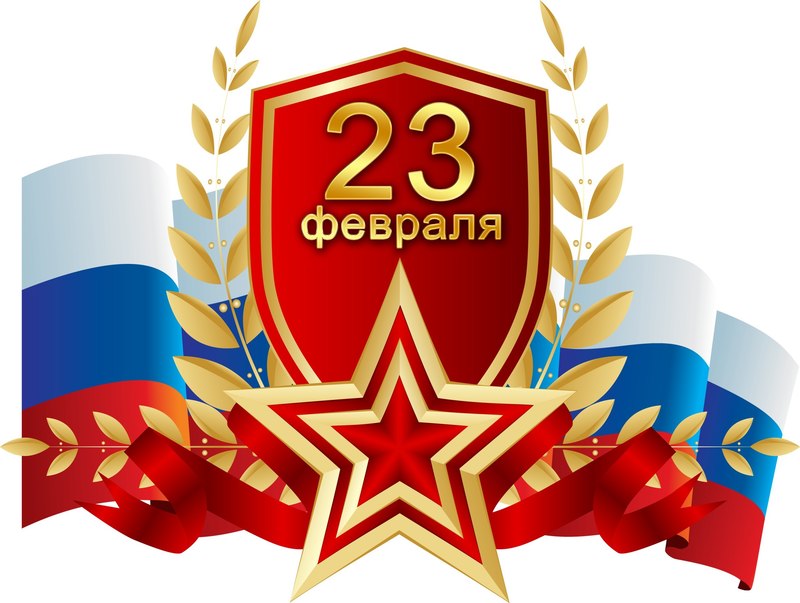 В возрасте от шести лет малыш уже знает про то, что такое 23 февраля. Понимает, кого поздравляют на этот праздник. Однако, он еще плохо знает один очень важный аспект - историю нашего государства. Вы можете воспользоваться этим, и рассказать малышу о том, как устроена Россия. Объясните малышу, что вы и он проживаете на территории РФ. Скажите, что вы - россияне. Также, объясните малышу, что раньше России не было. До 1991 года существовал только СССР. Союз Советских Социалистических Республик. Расскажите малышу, что СССР представлял собой огромную страну. В нее входило множество небольших государств. Однако, в 1991 году СССР распался. И небольшие государства решили существовать по отдельности.Объясните ребенку и про войска СССР. Скажите, что Советский Союз, в свое время, создал собственную армию. Она именовалась Красной. Потому, что флаг Советского Союза был окрашен в красный цвет.Напомните ребенку, что именно Красная Армия победила во время Второй мировой войны. Ваша задача - сделать так, чтобы ребенок на всю жизнь запомнил это. В противном случае, пропаганда зарубежных СМИ и фальсификация истории приведет к забвению подвига наших дедушек и бабушек. А этого не должно случиться ни в коем случае.Важно! Даже если вы негативно относитесь к службе в армии, и не хотите, чтобы ребенок туда пошел, не говорите этого. Объясните малышу, что защищать Родину - задача каждого мужчины. А в будущем ему уже самому предстоит решить, что делать - служить или не служить. Напомним, в армию призывают всех граждан России мужского пола. Причем, даже после окончания ВУЗа. Поэтому, идти или не идти в армию - это решать не вам, а военкомату.Если ребенку от восьми до девяти летВ этом возрасте вы уже можете углубиться в историю, и поведать малышу о таком событии, как Великая октябрьская революция. Во время рассказа о ней, могут возникнуть проблемы. Если вы недостаточно досконально знаете этот фрагмент истории, то можете ввести ребенка в заблуждение. Он может запутаться в том, плохое это было событие. Или, наоборот, хорошее. Поэтому, ни в коем случае не давайте оценку действиям Ленина. Ваша задача - предоставить малышу исключительно факты. А он уже пусть сам думает, правильным решением было свергать власть или нет.Объясните, что праздник 23 февраля появился еще в 1918 году. После того, как Красная Армия отразила нападение зарубежного врага на столицу. Добавьте, что более 100 лет назад праздник назывался немного иначе. 23 февраля именовали, как "День Красной Армии и флота".Важно! Если хотите подробно поведать ребенку о том фрагменте истории, в который и был учреждён праздник (о Великой октябрьской революции), рекомендуем сходить в какой-нибудь исторический музей. Там представлены факты о событии. А также хронология происходящего во время Великой Октябрьской Революции.Если вы поведете ребенка в специальный музей, то ему там гарантированно понравится. Он узнает больше об истории нашей родины. А также об отечественной армии.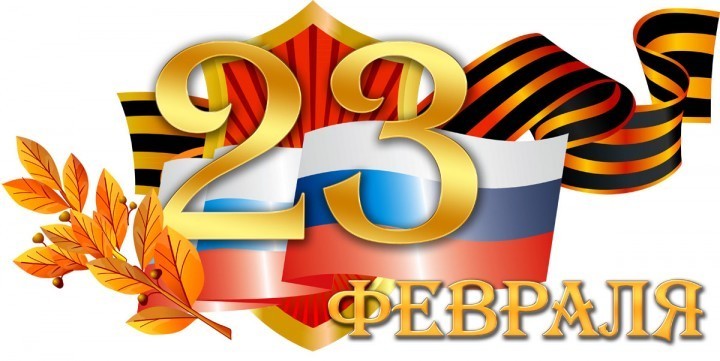 ЗаключениеНе пренебрегайте разговорами о 23 февраля с ребенком. Без вашей помощи, он не будет знать, что отмечается в рамках этого праздника. А также не будет считать, что его задача - защищать родину. Следовательно, он не сможет стать настоящим мужчиной.Рекомендуем в обязательном порядке проводить беседы с ребенком по поводу 23 февраля хотя бы раз в год. Увеличивать изучаемые знания, дополнять их. Чтобы к 10 годам ребенок понимал все аспекты празднования Дня защитника отечества. По материалам  https://www.vikids.ru/articles/23-fevralya-chto-rasskazat-rebyonku